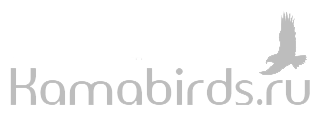 Дата, время. Название водоёма (водоемов)Маршрут (начальный пункт - конечный пункт)Длина маршрута, или площадь водоемаФИО наблюдателя, его электронный адрес или телефонДополнительная информация (поведение птиц, особенности размещения птиц на водоеме, ледовая обстановка и др.).Число птицВидКоличество птицКоличество самокКоличество самцовКряква